NOM ET PRENOM DU CANDIDAT :…………………………………………..………………………				NOTE GLOBALE :                 TEST D’ADMISSION EN 4eme SECTION INTERNATIONALE FRANCO-AUSTRALIENNE SESSION 2018ÉPREUVE ÉCRITE - DURÉE 1 HEUREPAS DE DICTIONNAIRE AUTORISÉI. COMPREHENSION DE L’ECRIT :					/ 33Lis ce texte et fais les activités qui suivent Ordinary Extract from Wonder, R.J. Palacio, 2012.Réponds aux questions :								/10Comment s’appelle le personnage qui raconte? ………………………………………………………Quel âge a-t-il ? ………………………………………………………Qui est Via? ……………………………………………………….De quoi rêve-t-il, que souhaite-t-il le plus ? ………………...………………………………………………A-t-il eu une vie facile jusqu’aujourd’hui ? pourquoi ? ………………………………………………………………………………………………………………......Entoure VRAI ou FAUX et justifie en citant un passage précis du texte :		/12Via fait tout le temps semblant de ne pas entendre les moqueries ou de ne pas remarquer les réactions déplacées des autres :Vrai 	Faux	………………………………………………………………………………………………..Le problème de ce garçon est qu’il a un visage difforme (= qui est déformé) :Vrai 	Faux	………………………………………………………………………………………………..Il ne va pas à l’école et c’est sa mère qui lui donne des cours et le fait travailler :Vrai 	Faux	………………………………………………………………………………………………..Sa mère dessine tout le temps : Vrai 	Faux	………………………………………………………………………………………………..Il a beaucoup d’amis :Vrai 	Faux	………………………………………………………………………………………………..Il connaît Alex et Zachary depuis très longtemps :Vrai 	Faux	………………………………………………………………………………………………..Dans le texte, repère 5 réactions qu’ont les gens lorsqu’ ils voient le garçon, puis note les ci-dessous :									/5……………………………………………………………………………………………………………………………………………………………………………………………………………………………………………………………………………………………………………………………………………………………………………………………………………………………………………………………………………………………………………………………………………………………………………………………Dans le texte, repère les passages où le garçon parle de son infirmité ou de ses problèmes de santé et note les ci-dessous :						/6………………………………………………………………………………………………………………….……………………………………………………………………………………………………………………………………………………………………………………………………………………………………………………………………………………………………………………………………………………………………………………………………………………………………………………………………………………………………………………………………………………………………………………………II. EXPRESSION ECRITE:					/ 27Choisis l’un des deux sujets suivant :Sujet 1 : Le garçon du texte vient d’arriver dans ton collège. Tu vois que les autres ont des réactions très maladroites lorsqu’ils le voient et tu t’inquiètes pour lui. Tu lui écris un petit mot pour lui souhaiter la bienvenue et le réconforter. Tu essaies de lui donner du courage et des conseils pour que les choses se passent bien pour lui. Tu veux lui montrer que tu veux devenir son ami en t’intéressant à lui et en lui proposant des activités communes.Rédige ton mot ci-dessous, en anglais (300 – 400 mots).Sujet 2 : Le garçon du texte vient d’arriver dans ton collège. Le soir, dans ton journal intime, tu racontes comment cette arrivée s’est passée, les réactions des autres élèves et du nouveau tout au long de sa première journée parmi vous. Tu écris aussi ce que tu as ressenti sur le moment, et ce que tu penses de tes réactions. Enfin, tu décides ce que tu vas faire pour venir en aide à ce garçon par la suite.Rédige ton journal ci-dessous, en anglais. (300 – 400 mots)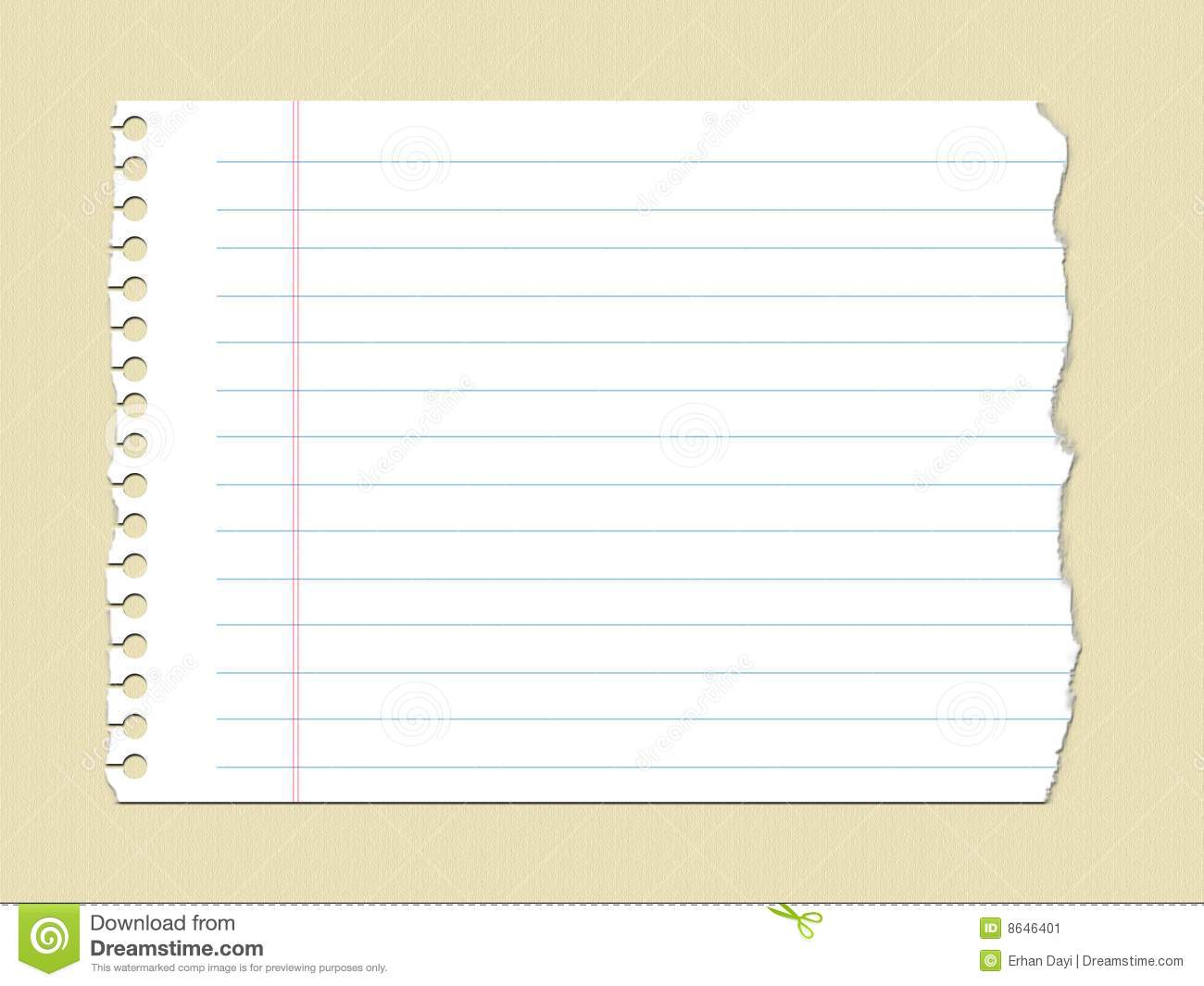 1I know I’m not an ordinary ten-year-old kid. I mean, sure, I do ordinary things. I eat ice-cream. I ride my bike. I play ball. I have an Xbox. Stuff like that makes me ordinary. I guess. And I feel ordinary. Inside. But I know ordinary kids don’t make other ordinary kids run away screaming in playgrounds. I know ordinary kids don’t get stared at wherever they go.5If I found a magic lamp and I could have one wish, I would wish that I had a normal face that no one ever noticed at all. I would wish that I could walk down the street without people seeing me and then doing that look-away thing. Here’s what I think : the only reason I’m not ordinary is that no one else sees me that way.But I’m kind of used to how I look now. I know how to pretend I don’t see the faces people make. 10We’ve all gotten pretty good at that sort of thing : me, Mom and Dad, Via. Actually I take that back : Via’s not good at it. She can really get annoyed when people do something rude. Like, for instance, one time in the playground, some older kids made some noises. I don’t even know what the noises were exactly because I didn’t hear them myself, but Via heard and she just started yelling at the kids. That’s the way she is. I’m not that way.15Via doesn’t see me as ordinary. She says she does, but if I were ordinary, she wouldn’t feel like she needs to protect me as much. And Mom and Dad don’t see me as ordinary, either. They see me as extraordinary. I think the only person in the world who realizes how ordinary I am is me.My name is August, by the way. I won’t describe what I look like. Whatever you’re thinking, it’s probably worse.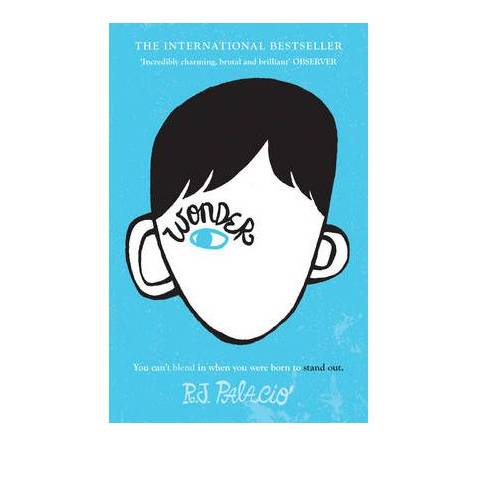 Why I Didn’t Go to School20Next week I start fifth grade. Since I’ve never been to a real school before, I am pretty much totally and completely petrified. People think I haven’t gone to school because of the way I look, but it’snot that. It’s because of all the surgeries I’ve had. Twenty-seven since I was born. The bigger oneshappened before I was even four years old, so I don’t remember those. But I’ve had two or threesurgeries every year since then (some big, some small), and because I’m little for my age, and I25have some other medical mysteries that doctors never really figured out, I used to get sick a lot. That’s why my parents decided it was better if I didn’t go to school. I’m much stronger now though. The last surgery I had was eight months ago, and I probably won’t have to have any more for another couple of years.Mom homeschools me. She used to be a children’s-book illustrator. She draws really great fairies 30and mermaids. Her boy stuff isn’t so hot, though.She once tried to draw me a Darth Vader, but it ended up looking like some weird mushroom-shaped robot. I haven’t seen her draw anything in a long time. I think she’s too busy taking care of me and Via.I can’t say I always wanted to go to school because that wouldn’t be exactly true. What I wanted was to go to school, but only if I could be like every other kid going to school. Have lots of friends 35and hang out after school  and stuff like that.I have a few really good friends now. Christopher is my best friend, followed by Zachary and Alex. We’ve known each other since we were babies. And since they’ve always known me the way I am, they’re used to me. (…)